I, the undersigned ___________________________________________________________________ (name) ________________________________________________________________________________ (position) representative of   ________________________________________________________ (name of organization) have provided the mandatory appendices listed in Annex I along with the SAR. I understand that if any of the appendices have not been provided, the NBEAC peer review team will assume that these documents do not exist. I have also clearly indicated whether an appendix is available or not in the attached checklist. Signature of the focal person: ___________________________  Date: ________/_______/__________                                                                   Signature of the HoD:__________________________  Date: ________/_______/__________                                                                   Stamp: I, the undersigned ___________  ______________________________________________________ (name) ________________________________________________________________________________ (position) representative of   ________________________________________________________ (name of organization) take the responsibility that my team and I will provide the material listed in Annex II during the peer review visit. We will ensure that the material is present in the meeting room before the peer review team arrives for the visit. We understand that the peer review team may also ask for additional material during the visit. Signature of the focal person: ___________________________  Date: ________/_______/__________                                                                   Signature of the HoD:__________________________  Date: ________/_______/__________                                                                   Stamp: Proformae 1:Minutes of last three meetings of Governing bodies (Deans Committee, Board of Faculty, Board of Studies, Board of Advanced Studies and Research, Academic Council, Board of Governors, Executive Council)Minutes of faculty departmental meetings of last two months (if any)Last strategic plan (if any)Auditors report (last three years)Approved budget of the university and/or of the school for the last three yearsProformae 2:Minutes of last three meetings of statutory bodies (Deans Committee, Board of Faculty, Board of Studies, Academic Council, Board of Governors, Executive Council)Course folders of all courses of the program under review for last two years for fulltime as well as visiting facultyQEC audit report of the program(s) under accreditation.A copy of the current semesters’ timetable.Evidence of monitoring and evaluation of the question papers and exam results.Record of any academic dishonesty casesProformae 3:Blank student feedback form (course feedback and/or faculty feedback)Student handbook (Student code of moral ethics and principles)Evidence of activities performed by student clubs/societiesStudents’ internship/ project reports (last three years; random sample will be requested during the visit)Alumni details (last two years; separately mention entrepreneurs)List of batch advisors or student councilorsList of student scholarships, including details of distribution of need and merit base scholarshipsEvidence of extracurricular activities Evidence of placement activities Evidence of alumni activities List of students who have dropped out over the last three years (along with reasons, if available)Evidence of announcements of scholarshipsProformae 4:Minutes of last three meetings of the Selection BoardList of updated faculty (in case there are any changes since SAR submission)A folder of CVs of all faculty members listed in Table 4.2.A folder of CVs of all visiting and adjunct faculty named in Table 4.5.Faculty HandbookA copy of blank performance appraisal form (few completed forms may be requested during the visit)Grad Plan- Pay StructureQuestion Papers (Midterms and finals of last two semesters; a few samples may be requested during the visit)A list of guest speakers of the last three years (if any)Job descriptions of course coordinators (if any)Job description of batch advisors (if any)Evidence of penalty of cheating  and plagiarism casesProformae 5:Minutes of the last three meeting minutes of  Board of Advanced Studies and ResearchCopies of the schools management or business journals for the last three years (if applicable)Copy of any publication of the faculty (a few random publications to be provided upon request)Details of R&D budget and expensesDetails of travel grants availed by the faculty over the last three yearsProformae 6:Evidence of activities of various student clubs/societies listed in Table 6.1.Evidence of activities listed in Table 6.2Copy of all MoUs listed in Table 6.3Documentary evidence of the activities carried out under the MoU listed in Table 6.3File of cases/complaints relating to code of moral principles and ethicsFile of cases/complaints relating to any item covered under Q-7 of Proformae -06Financial evidence of any initiatives taken to improve the quality of life of internal communityProformae 7:Budget and Accounts (Audited)  for the last three yearsThe quality audit reports prepared by QEC for the school over the last three yearProformae 9:Written details about the fee structureTwo samples of the entry examsMerit lists of the last three yearsRecords of students’ admission process including marks and lists of accepted and rejected candidatesGazette Results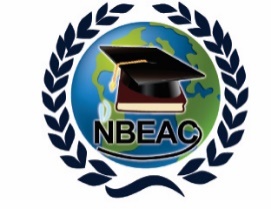 Annex I- Checklist of mandatory appendices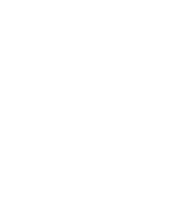 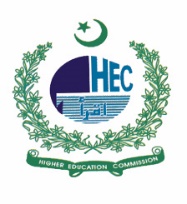 NameNameDescriptionDescriptionAttached (please tick the box)Attached (please tick the box)No. of pages  of the appendixNo. of pages  of the appendixAppendix-1AAppendix-1ACV of the dean, HoD and focal personCV of the dean, HoD and focal personYesNoAppendix-1BAppendix-1BCopy of the charter Copy of the charter Appendix-1CAppendix-1CParent institution’s organogram Parent institution’s organogram Appendix-1DAppendix-1DSchool’s organogram School’s organogram Appendix-1EAppendix-1EComposition, role and functions of statutory bodiesComposition, role and functions of statutory bodiesAppendix-1FAppendix-1FApproval of the business schools’ vision and mission Approval of the business schools’ vision and mission Appendix-1GAppendix-1GComplete strategic plan of the business school Complete strategic plan of the business school Appendix-1HAppendix-1HApproval of the business schools’ strategic plan Approval of the business schools’ strategic plan Appendix-1IAppendix-1IByelaws/SoPs of the business school Byelaws/SoPs of the business school Appendix-2AAppendix-2AStandard template for course outline Standard template for course outline Appendix-2BAppendix-2BCourse outlines of  2 to 3 core, 2 to 3 electives and 2 to 3 general courses Course outlines of  2 to 3 core, 2 to 3 electives and 2 to 3 general courses Appendix-2CAppendix-2CTimetable of current and previous semesterTimetable of current and previous semesterAppendix-2DAppendix-2DPolicy to conduct, review, monitor, evaluate and/or moderate the question papers and quality of examination resultsPolicy to conduct, review, monitor, evaluate and/or moderate the question papers and quality of examination resultsAppendix-2EAppendix-2EPolicy to monitor the quality of exam resultsPolicy to monitor the quality of exam resultsAppendix-2FAppendix-2FAcademic dishonesty policy Academic dishonesty policy Appendix-2GAppendix-2GPlagiarism policyPlagiarism policyAppendix-3AAppendix-3APolicy and process of  scholarships disbursement Policy and process of  scholarships disbursement Appendix-3BAppendix-3BCalendar of activities and the initiatives taken to develop and grow the student body beyond classroom teaching for the current and the last three semesters Calendar of activities and the initiatives taken to develop and grow the student body beyond classroom teaching for the current and the last three semesters Appendix-3CAppendix-3CAny relevant document to evaluate the effectiveness of assistance provided to students who experience difficulties or problems e.g. through counsellors for weak students, remedial actions, extra tuitionsAny relevant document to evaluate the effectiveness of assistance provided to students who experience difficulties or problems e.g. through counsellors for weak students, remedial actions, extra tuitionsAppendix-3DAppendix-3DStudent counselling and guidance policyStudent counselling and guidance policyAppendix-3EAppendix-3EPolicy to encourage students to participate in any extra-curricular activities and co-curricular activities Policy to encourage students to participate in any extra-curricular activities and co-curricular activities Appendix-3FAppendix-3FList of participation of the business school’s students in extra-curricular and co-curricular activities over the last three years.List of participation of the business school’s students in extra-curricular and co-curricular activities over the last three years.Appendix-3GAppendix-3GCalendar of extra-curricular activities of the business school for the last three years.  Calendar of extra-curricular activities of the business school for the last three years.  Appendix-3HAppendix-3HCalendar of co-curricular activities of the business school for the last three years.  Calendar of co-curricular activities of the business school for the last three years.  Appendix-3IAppendix-3IStructure and by-laws alumni association/ chapter/ cell in the business schoolStructure and by-laws alumni association/ chapter/ cell in the business schoolAppendix-3JAppendix-3JPolicy documents and/or SOPs to maintain updated records of alumni and their employment statusPolicy documents and/or SOPs to maintain updated records of alumni and their employment statusAppendix-4AAppendix-4APolicy of faculty planningPolicy of faculty planningAppendix-4BAppendix-4BFaculty selection and hiring policyFaculty selection and hiring policyAppendix-4CAppendix-4CFaculty retention and promotion policyFaculty retention and promotion policyAppendix-4DAppendix-4DFaculty annual evaluation and assessment policyFaculty annual evaluation and assessment policyAppendix-4EAppendix-4EFaculty consultancy and training policyFaculty consultancy and training policyAppendix-4FAppendix-4FPolicy to increase faculty exposure to the corporate world and to social organizationsPolicy to increase faculty exposure to the corporate world and to social organizationsAppendix-4GAppendix-4GPolicy of increasing international exposure of facultyPolicy of increasing international exposure of facultyAppendix-5AAppendix-5AR&D policy R&D policy Appendix-5BAppendix-5BAim/scope, submission guidelines and volumes per years of the business journalAim/scope, submission guidelines and volumes per years of the business journalAppendix-5CAppendix-5CList the name of the project, the name of the principal investigator, the name of funding agency, amount of funding and completion stage of the projectList the name of the project, the name of the principal investigator, the name of funding agency, amount of funding and completion stage of the projectAppendix-5DAppendix-5DAttach a complete list of items mentioned in Table.5.2 using APA end-text referencing. For each academic research article, clearly mention the impact factor and/or HEC category at the end of the reference.Attach a complete list of items mentioned in Table.5.2 using APA end-text referencing. For each academic research article, clearly mention the impact factor and/or HEC category at the end of the reference.Appendix-6AAppendix-6ASchools’ policy and/or guidelines of community services and social activities Schools’ policy and/or guidelines of community services and social activities Appendix-6BAppendix-6BSchools’ code of moral principles and ethicsSchools’ code of moral principles and ethicsAppendix-6CAppendix-6CPolicy documents which relate to improving the quality of working life of the internal community including health and safety policy, anti-sexual harassment policy, loan schemes, welfare funds.Policy documents which relate to improving the quality of working life of the internal community including health and safety policy, anti-sexual harassment policy, loan schemes, welfare funds.Appendix-8AAppendix-8APolicy of international linkages Policy of international linkages Appendix-8BAppendix-8BPolicy of national linkagesPolicy of national linkagesAppendix-8CAppendix-8CPolicy of corporate linkagesPolicy of corporate linkagesAppendix-8DAppendix-8DPolicy of student and faculty exchange programsPolicy of student and faculty exchange programsAppendix-8EAppendix-8EList of MoUs for student and/or faculty exchangeList of MoUs for student and/or faculty exchangeAppendix-8FAppendix-8FProfiles of the staff working in the placement office/centerProfiles of the staff working in the placement office/centerAppendix-8GAppendix-8GPolicy of management of internships and placementsPolicy of management of internships and placementsAppendix-8HAppendix-8HCalendar of activities carried out by the placement office over the last three years and the calendar of activities for the current semester Calendar of activities carried out by the placement office over the last three years and the calendar of activities for the current semester Appendix-9AAppendix-9AProfiles of the staff working in the admission officeProfiles of the staff working in the admission officeAppendix-9BAppendix-9BAdmission policyAdmission policyAppendix-9CAppendix-9CSemester/academic calendar for last three yearsSemester/academic calendar for last three yearsAppendix-9DAppendix-9DCredit transfer and the credit exemption policyCredit transfer and the credit exemption policyAppendix-9EAppendix-9EMigration/student transfer policyMigration/student transfer policyAppendix-9FAppendix-9FDocumentary evidence to support that the examination rules implemented continuously over the last three yearsDocumentary evidence to support that the examination rules implemented continuously over the last three yearsAnnex II- Documents required during peer review visitAnnex II- Documents required during peer review visitAnnex II- Documents required during peer review visitAnnex II- Documents required during peer review visit